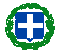 ΕΛΛΗΝΙΚΗ ΔΗΜΟΚΡΑΤΙΑ				Σέρρες       :  12/ 5/ 2017ΥΠΟΥΡΓΕΙΟ ΠΑΙΔΕΙΑΣ, ΕΡΕΥΝΑΣΚΑΙ ΘΡΗΣΚΕΥΜΑΤΩΝ				             Αρ. Πρωτ. :  280		 ---						ΠΕΡΙΦΕΡΕΙΑΚΗ Δ/ΝΣΗ Α/ΘΜΙΑΣ & Β/ΘΜΙΑΣ ΕΚΠ/ΣΗΣ ΚΕΝΤΡΙΚΗΣ ΜΑΚΕΔΟΝΙΑΣ 		---ΓΡΑΦΕΙΟ ΣΧΟΛΙΚΩΝ ΣΥΜΒΟΥΛΩΝ Β/ΘΜΙΑΣ ΕΚΠ/ΣΗΣ ΣΕΡΡΩΝΣΧΟΛΙΚΟΣ ΣΥΜΒΟΥΛΟΣ ΦΥΣΙΚΗΣ ΑΓΩΓΗΣΤαχ. Δ/νση	:  Κερασούντος 2		ΠΡΟΣ :ΤΚ                     :   62110 ΣέρρεςΠληροφορίες	:  Μουταφτσή Ολυμπία		Τηλέφωνο	:  23210- 47537, 47538	E-mail	:  grssdser@sch.gr		ΚΟΙΝ.:Website	:  http://users.sch.gr/adanis					ΘΕΜΑ:  Διεξαγωγή επιμορφωτικού σεμιναρίου για τους Εκπαιδευτικούς Φυσικής ΑγωγήςΣΧΕΤ.:   Έγκριση Περιφ/κής Δ/νσης Εκπ/σης Κεντρικής Μακεδονίας 11987/9-5-2017 και 12136/9-5-2017           Καλούνται οι εκπαιδευτικοί Φυσικής Αγωγής να συμμετέχουν στο επιμορφωτικό σεμινάριο με θέμα «Δράσεις στη Φυσική Αγωγή για την προώθηση της υγείας και ευεξίας των μαθητών/-τριών», που διοργανώνεται από τον Σχολικό Σύμβουλο Φ.Α. σε συνεργασία με το ΤΕΦΑΑ Θεσ/νίκης για τους εκπαιδευτικούς Φ.Α. Α/θμιας και Β/θμιας Εκπ/σης της Περιφερειακής Ενότητας Κιλκίς. Το σεμινάριο θα πραγματοποιηθεί την Τρίτη 16-5-2017, ώρα 12.00-14.30,στο 1ο ΕΠΑΛ του Κιλκίς..	Παρακαλούνται οι Διευθυντές/-τριες των σχολείων να διευκολύνουν την προσέλευση των εκπαιδευτικών τροποποιώντας το ωρολόγιο πρόγραμμα μαθημάτων.Η μετακίνηση των εκπαιδευτικών θα γίνει χωρίς δαπάνη για το δημόσιο.ΠΡΟΓΡΑΜΜΑ11.45 – 12.00	Προσέλευση εκπαιδευτικών12.00 – 12.15		Ενημέρωση  των εκπ/κών  ΦΑ για τη υλοποίηση  του  Ευρωπαϊκού προγράμματος  «Υγεία και  Ευεξία  των μαθητών προτεραιότητα για τα σχολεία της Ευρώπης»	Μπαρκούκης Βασίλης, Επίκουρος Καθηγητής ΤΕΦΑΑ Θες/νίκης12.15 – 13.00 	Μοντέλα προώθησης της ολόπλευρης ανάπτυξης  των μαθητών-τριών  μέσα από το μάθημα της   Φυσικής Αγωγής (Θεωρία)Τσορμπατζούδης Χ., Καθηγητής ΤΕΦΑΑ Θες/νίκηςΜπαρκούκης Β., Επίκουρος Καθηγητής ΤΕΦΑΑ Θες/νίκηςΠαπαχαρίσης Β., ΕΔΙΠ Α.Π.Θ.13.00 – 14.00	Μικροδιδασκαλίες  σε διδακτικά αντικείμενα του ΑΠΣ (βιωματικό)14.00 – 14.30	Ανακεφαλαίωση – Συζήτηση 		Ντάνης Α., Σχολικός Σύμβουλος Φ.Α.                                                                 Ο Σχολικός Σύμβουλος Φυσικής Αγωγής                          Δρ. Απόστολος Ντάνης